Sample Assessment Outline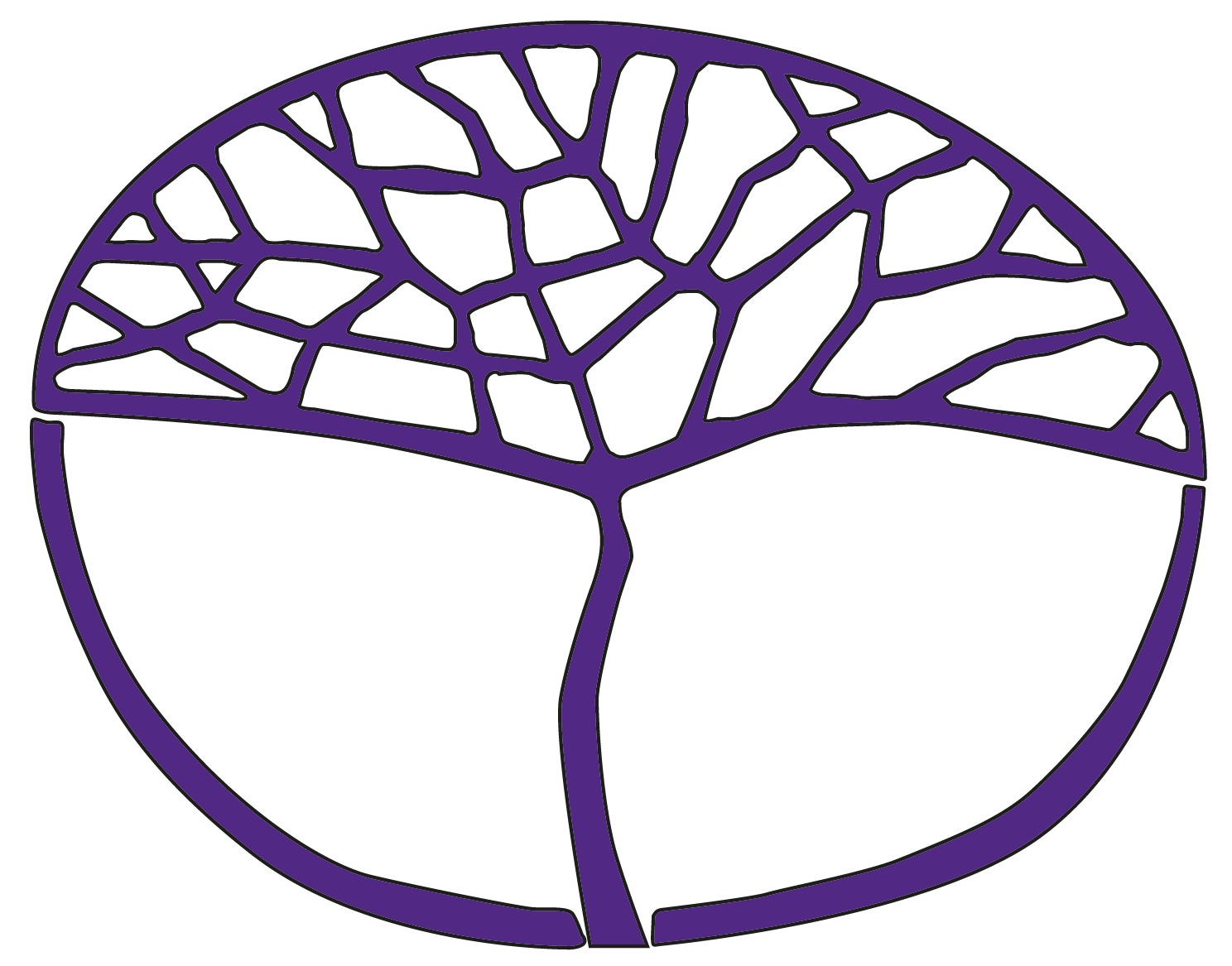 Chinese: Second LanguageATAR Year 12Copyright© School Curriculum and Standards Authority, 2015This document – apart from any third party copyright material contained in it – may be freely copied, or communicated on an intranet, for non-commercial purposes in educational institutions, provided that the School Curriculum and Standards Authority is acknowledged as the copyright owner, and that the Authority’s moral rights are not infringed.Copying or communication for any other purpose can be done only within the terms of the Copyright Act 1968 or with prior written permission of the School Curriculum and Standards Authority. Copying or communication of any third party copyright material can be done only within the terms of the Copyright Act 1968 or with permission of the copyright owners.Any content in this document that has been derived from the Australian Curriculum may be used under the terms of the Creative Commons Attribution-NonCommercial 3.0 Australia licenceDisclaimerAny resources such as texts, websites and so on that may be referred to in this document are provided as examples of resources that teachers can use to support their learning programs. Their inclusion does not imply that they are mandatory or that they are the only resources relevant to the course.Sample assessment outlineChinese: Second Language – ATAR Year 12Unit 3 and Unit 4Assessment componentAssessment 
type Assessment 
type 
weighting AssessmenttaskweightingWeighting for combined markWhenAssessment taskPracticalOral communication50%15%4.5%Semester 1Week 5Task 1: A conversation in Chinese related to ‘The Chinese-speaking communities: Celebrations and traditions’ (3 minutes)PracticalOral communication50%15%4.5%Semester 2Week 5Task 8: A conversation in Chinese related to ‘The Chinese speaking communities: The environment’ (approximately 8 minutes)PracticalOral communication50%20%6%Semester 2Week 10Task 10: A discussion of a stimulus related to ‘The individual: Reflecting on my life and planning my future’ (4 minutes)PracticalPractical examination50%25%7.5%Semester 1Week 16Task 6: Semester 1 Practical (oral) examination – reflecting the examination design brief from the syllabusPracticalPractical examination50%25%7.5%Semester 2Week 16Task 13: Semester 2 Practical (oral) examination – reflecting the examination design brief from the syllabusPractical100%100%30%WrittenResponse: Listening15%7.5%5.25%Semester 1Week 8Task 2: Listen to texts in Chinese related to ‘The Chinese-speaking communities: Celebrations and traditions’ and ‘The individual: Relationships’ and respond in English.WrittenResponse: Listening15%7.5%5.25%Semester 2Week 9Task 9: Listen to texts in Chinese related to ‘The Chinese-speaking communities: The environment’ and ‘The individual: Reflecting on my life and planning my future’ and respond in English.WrittenResponse: Viewing and reading20%5%3.5%Semester 1Week 10Task 3: Read texts in Chinese related to ‘The Chinese-speaking communities: Celebrations and traditions’ and ‘The individual: Relationships’ and respond in English.WrittenResponse: Viewing and reading20%5%3.5%Semester 1Week 13Task 4: Read texts in Chinese related to ‘The Chinese-speaking communities: Celebrations and traditions’ and ‘The changing world: Communicating in a modern world’ and respond in English.WrittenResponse: Viewing and reading20%10%7%Semester 2Week 12Task 11: Read texts in Chinese related to ‘The changing world: Current issues’ and respond in English.WrittenWritten communication 15%7.5%5.25%Semester 1 Week 14Task 5: Write a text of approximately 120–150 Chinese characters related to ‘The changing world: Communicating in a modern world’.WrittenWritten communication 15%7.5%5.25%Semester 2Week 13Task 12: Write a text of approximately 120–150 Chinese characters in response to a stimulus related to ‘The Changing world: Current Issues’.WrittenWrittenexamination50%25%17.5%Semester 1Week 16Task 7: Semester 1 Written examination – 2.5 hours, reflecting the examination design brief from the syllabusWrittenWrittenexamination50%25%17.5%Semester 2Week 16Task 14: Semester 2 Written examination – 2.5 hours, reflecting the examination design brief from the syllabusWritten100%100%70%